Open dialogue and mutual learning event“Embedding RRI into the Green Agenda in Western Balkans”11-13 October 2023Place: Tirana, AlbaniaOrganized by: Co-PLAN, Institute for Habitat Development and Albanian Ministry of Tourism and EnvironmentWith the support of Polis UniversityVenue: Polis University, Rruga Bylis 12, Autostrada Tiranë-Durrës, Km 5, Kashar, SH2, Tiranë 1051BackgroundThe European Commission has made “sustainable development”, together with the digital agenda, the core element of its overall growth strategy for the present decade. From a global perspective the   European Green Deal represents on the one hand the EU’s  contribution to the Sustainable Development Goals (SDGs) – Europe’s Moonshot mission of the 21st Century – and on the other hand the EU’s “smart specialization strategy” – Europe’s attempt to  develop at world level a leading position in sustainable development (Mccann, P., Soete, L, 2020).Within this framework, the Western Balkans region has increasingly recognized this imperative of environmental sustainability and socio-economic innovation. The Green Agenda in WB has emerged as a comprehensive framework, aimed at promoting environmental conservation, green growth, and resilience. However, the achievement of these ambitious goals necessitates not only policy measures but also innovative, research-driven approaches that align with the principles of Responsible Research and Innovation (RRI). The Western Balkans Innovation Agenda also sets as priority the innovation dimensions in supporting the implementation of the Green Deal for WB countries, partly through the implementation of Smart Specialisation Strategies (S3).The Open Dialogue and Mutual Learning event in Tirana brings together academic and non-academic actors, partners from WBC-RRI.net network, and beyond, in a discussion on the common challenges in driving innovation and responsible research to promote sustainability and climate resilience. How can we contribute to integrating the innovation agendas with green agendas in our territories, considering that the implementation of S3 in WB is still at early stage?  Is there room for place-based innovation in WB countries? Join us (online or in physical form) to tackle these questions.Day 1 is dedicated to setting the scene: Discussing the core pillars of the Green Agenda in WB; the current challenges of implementation; the ‘just’ dimensions of the green agenda; and the current financial and institutional support to the issue. Moreover, we will share some best practices of Horizon/ EU-funded projects and initiatives that aim at conceptualizing and contextualizing Green Transition for WB through tailored policy research, action and innovation. Subsequently, you are all invited in contributing to a vibrant discussion on How to integrate RRI principles in Green Transition, including:Defining RRI (dimensions and keys) and Green Transition (pillars)What methods and tools can facilitate stakeholder involvement in Green Transition research? (World Café / Science Shops/ etc.)Do we face any challenges in ethics / open access / gender dimensions / etc?Citizen science: what are the opportunities and challenges?We will end the day with an evening tour in the seaside city of Durrës, where we will get to know the city by analyzing historical and architectural layers through a novel lens. Day 2 will capitalize on the discussions of the previous day, focusing now on the S3 Innovation agendas of the WB countries, and the potential for developing research and innovation strategies for smart specialization (RIS3).  We will explore the replicability of the Place-based innovation approach, developed by JRC, in the context (and current progress) of WB countries. With this we conclude the ‘open, public’ session of the event.Following, we will organize the hybrid Working Group 2 meeting on ‘Science Education and Public Engagement’, which brings forth the actions conducted by WBC-RRI.net in relation to these key RRI dimensions, and some European best practices and initiatives promoting citizen science.All participants of the event, with interest in delving into the discussions are invited to participate in the WG meeting. We finalize the day with a trip in Kune Vaini lagoon, where the Albanian citizen science pilot initiative takes place. Day 3 is dedicated to a networking side-event with the International Conference “Issues of Housing, Planning, and Resilient Development of the Territory “, organized by Polis University and the Albanian Science Academy. Updates on the conference to be uploaded soon here.The WBC-RRI.net General Assembly (closed to project partners) will take place during this day as well.The 3-day event concludes with an Alternative Walking Tour of the city of Tirana, guided by architecture lecturer at Polis University.AgendaContact personsKejt Dhrami (kejt_dhrami@co-plan.org); Rea Muka (rea_muka@co-plan.org); Imeldi Sokoli (imeldi_sokoli@co-plan.org)Organizers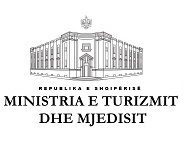 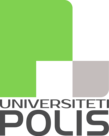 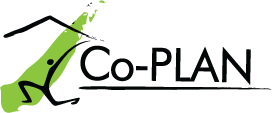                                Supporting partner:RRI in support of the Green Agenda in WB6 – New ways forwardWednesday, 11 OctoberPublic Event, Hybrid formPolis UniversityRruga Bylis 12, Autostrada Tiranë-Durrës, Km 5, Kashar, SH2, Tiranë 1051RRI in support of the Green Agenda in WB6 – New ways forwardWednesday, 11 OctoberPublic Event, Hybrid formPolis UniversityRruga Bylis 12, Autostrada Tiranë-Durrës, Km 5, Kashar, SH2, Tiranë 105109:30-12:00Free morningTirana Walk the city – self-guided tour12:00 – 12:30Registration of participantsPart 1: Public event, recordedZoom Link: https://us02web.zoom.us/j/85260029652?pwd=QXVjSkprWUk5dEl1N0dQR0kydVMrZz09Part 1: Public event, recordedZoom Link: https://us02web.zoom.us/j/85260029652?pwd=QXVjSkprWUk5dEl1N0dQR0kydVMrZz0912:30 – 12:50 Opening and WelcomeMirela Kumbaro, Minister, Ministry of Tourism and Environment (tbc)Besnik Aliaj, Rector / Elona Karafili – Deputy Rector, Polis UniversityKejt Dhrami – Presentation of the concept of the event and agenda12:50 – 13:30INVITED KEYNOTE PRESENTATIONSOverview of green transition process in Albania (10 min)Almira Xhembulla, Deputy Minister of Tourism and EnvironmentJust Green Transition – key concepts and implications (15 min – online)Carlos Tapia - Nordregio Natural Capital and the Green Agenda– challenges for policy and CSO-s (15 min)Giovanni Timillero – AICS (Italian Agency for Development and Cooperation)Green Agenda in Western Balkans – research perspectiveMihone Kerolli - International Business College Mitrovica & University of Zagreb13:30 – 15:00ROUNDTABLEBest Practices: Working with RRI towards implementation of WB Green AgendaGreenFORCE: What does Green Transition mean for the WB? (15 min)Kejt Dhrami, Fiona Imami, Co-PLANPOLICY ANSWERS: Supporting Western Balkans in implementing the WB Agenda on Innovation, Research, Education, Culture, Youth and Sport (15 min)Desiree Pecarz, ZSI GmbHGreen Action Space – Platform for promoting education and research on green transition (15 min)Muhamet Mustafa, Luan Shllaku, RIINVEST Institute Plastic Pirates – a EU Citizen Science initiative (15 min - online)Philip Ackerman; Simone Berk, DRL StepChange: Citizen Science Activities in Europe: wildlife conservation and energy communities (15 min - online)(tbc)Moderated questions Q&A from audience15:00 – 15:30Finger Food; Coffee break 15:30 – 16:30WORKSHOP How to integrate RRI principles into Green Transition research in WBGroup workKejt Dhrami (Co-PLAN), Fiorda Llukmani (ZSI)Part 2: OptionalPart 2: Optional16:30-17:00Tour of Polis UniversityInnovation Factory; Observatory of Mediterranean Basin17:00 – 19:30Trip to Durrës (approx. 30 minutes)Guided city tour Dr. Artan Kacani – A glimpse to the past through observation of urban form19:30 – 22:30Informal Dinner in DurrësLocation: tbcSmart Specialization in WB – From S3 towards S4+, a place-based approachThursday, 12 OctoberPublic Event, Hybrid formPolis UniversityRruga Bylis 12, Autostrada Tiranë-Durrës, Km 5, Kashar, SH2, Tiranë 1051Smart Specialization in WB – From S3 towards S4+, a place-based approachThursday, 12 OctoberPublic Event, Hybrid formPolis UniversityRruga Bylis 12, Autostrada Tiranë-Durrës, Km 5, Kashar, SH2, Tiranë 1051Part 1: Public event, recordedZoom Link: https://us02web.zoom.us/j/89230364112Part 1: Public event, recordedZoom Link: https://us02web.zoom.us/j/8923036411209:00 – 10:15Keynote session1_S4+ Policy Response to the Green Deal – implications for WB? (20 min)Dominique Foray, Full Professor at Ecole Polytechnique Fédérale de Lausanne (EPFL) 2_Smart Specialisation framework for the EU Enlargement and Neighbourhood Region (20 min)Emanuele Fabbri, European Commission, JRC3_S3 Implementation in Albania – innovation ecosystems and citizen engagement (15 min)Linda Pustina, Director of S3 Working team/ Advisor to the Deputy Prime Minister4_ The National Research Agenda with focus towards sustainability (15 min)Mirela Muca, Director of NASRI (National Agency for Scientific Research and Innovation)10:15 – 11:30Group Exercise + Open DiscussionDevelopment of matrix of opportunities and challenges for S4+ (focus on inclusivity and sustainability)Discussion on Policy Recommendations for RRI enhancement of S3Kelly Pasmatzi, Alexandra Prodromidou (SEERC); Kejt Dhrami (Co-PLAN)11:30 – 12:00Coffee-breakPART 2: Informal session – not recorded, HybridZoom link: https://us02web.zoom.us/j/83994658166PART 2: Informal session – not recorded, HybridZoom link: https://us02web.zoom.us/j/8399465816612:00 – 14:00Meeting of the Working Group 2 on Public Engagement and Science EducationWelcoming and Introduction (12:00-12:10)Desiree Pecarz (WG2 Co-chair)Updates from the WG2 priority actions (max 7 minute per activity) (12:10 – 13:10)Science to School initiatives (Act. 2.1), Radmil PolenakovikCitizen Science actions (Act. 2.2), Jana ProdanovaRRI session(s) at scientific regional conferences (Act. 2.3), Edmond Hoxha, Desiree Pecarz, Kejt DhramiPresenting RRI related project results at Researchers Nights (Act. 2.4), Ivana KnezevicDevelopment of policy briefs (Act. 2.5), Alexandra ProdromidouEngineering Creativity Center (Act. 2.6), Sanja Kojic or Ivana KnezevicDeveloping tools for more effective communication skills fostering public engagement (Act. 2.7), Fiorda LlukmaniMainstreaming science education for CSO-s in (national) open forums (Act. 2.8), Kejt DhramiTesting the webinar “Core skills for effective science communication”, Desiree Pecarz and Fiorda Llukmani (13:10 – 13:40)Q&A, Feedback by participants, Discussion on new activities (13:40-14:00)Desiree Pecarz and /or Ivana Knezevic (WG2 Co-chair)14:00 – 15:00LunchPolis CanteenPART 3: Optional PART 3: Optional 15:00 – 19:00Trip to the Kune-Vaini lagoon (approx. 70 minutes)Meeting with Regional Administration of Protected Area + local representativesWalk in the lagoonRefreshments20:30Return to TiranaJoint DinnerLocation tbcGeneral Assembly + Side EventFriday, 13 October Albanian Science Academy8RGF+G48, Shëtitorja Murat Toptani, Tiranë 1000General Assembly + Side EventFriday, 13 October Albanian Science Academy8RGF+G48, Shëtitorja Murat Toptani, Tiranë 100009:30 – 11:00 General Assembly of the WBC-RRI.net Project Consortium (closed, Hybrid)Reporting the progress per WP-sPresentation of Implementation LogsLink: https://us02web.zoom.us/j/8672172183110:00-12:00 Side Event: Official Opening + Keynote PresentationsInternational Conference “Issues of Housing, Planning, and Resilient Development of the Territory “, Polis University + Albanian Science AcademyAdvancing the Green Agenda in the Western Balkans – Insights and Emerging Challenges (30 min)Marv Barbullushi, Regional Cooperation Council12:00 – 13:30Free TimeLunch Break + Networking / PhD workshop exhibitionDr. Llazar Kumaraku – Dean of the Faculty of Planning, Management and Environment, Sadmira Malaj – Head of Observatory of Mediterranean Basin14:30 - 18:00Joint Walking TourExploring the city of Tirana through urban lensesDr. Skënder Luarasi, Polis University